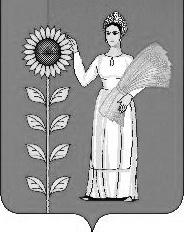 СОВЕТ ДЕПУТАТОВ СЕЛЬСКОГО ПОСЕЛЕНИЯДУРОВСКИЙ СЕЛЬСОВЕТДобринского муниципального района Липецкой областиРоссийской Федерации51 сессия IVсозываР Е Ш Е Н И Е  05.08. 2013 г.                     с. Дурово                         №  136 -  рс« О внесении изменений  в ст.ст.2,40,41,42 Положения  «О бюджетном процессе  сельского поселения  Дуровский сельсовет» утв. решением  сессии Совета депутатов сельского поселения  Дуровский сельсовет Добринского муниципального района Липецкой области  от 24.12.2010г № 36 -рс(с последующими изменениями и дополнениями)»   Рассмотрев протест Прокуратуры Добринского района на ст.ст. 2,40,41,42 Положения  «О бюджетном процессе  сельского поселения  Дуровский сельсовет» утв. решением  сессии Совета депутатов сельского поселения Дуровский сельсовет Добринского муниципального района Липецкой области  от 24.12. 2010г № 36- рс(с последующими изменениями и дополнениями)», руководствуясь частью 4 ст.7 Федерального закона от 06.10.2003г №131-ФЗ «Об общих принципах организации  местного самоуправления в Российской Федерации», Бюджетным кодексом Российской Федерации, Совет депутатов сельского поселения Дуровский сельсовет РЕШИЛ: 1. Принять изменения в ст.ст. ст.ст. 2,40,41,42 Положения  «О бюджетном процессе  сельского поселения  Дуровский сельсовет» утв. решением  сессии Совета депутатов сельского поселения Дуровский сельсовет Добринского муниципального района Липецкой области  от 24.12.2010г № 36- рс(с последующими изменениями и дополнениями)» прилагается.2. Направить указанный нормативный правовой акт главе сельского поселения для подписания и официального обнародования.3. Настоящее решение вступает в силу со дня его подписания.Председатель Совета депутатов депутатов сельского поселения Дуровский сельсовет                                                    С.В.Ходяков	ПринятыРешением Совета депутатов сельского поселения Дуровский сельсоветот 05.08.2013г № 136  -рсИзмененияВ Положение ««О бюджетном процессе  сельского поселения  Дуровский сельсовет» утв. решением  сессии Совета депутатов сельского поселения Дуровский сельсовет Добринского муниципального района Липецкой области  от 24.12.2010г (с последующими изменениями и дополнениями)1.  В статье 2 определение ведомственной структуры и расходов бюджета сельского поселения изменить на:Ведомственная структура расходов бюджета сельского поселения распределение бюджетных ассигнований, предусмотренных законом (решением) о бюджете, по главным распределителям бюджетных средств, разделам, подразделам, целевым статьям, группам (группам и подгруппам) видов  расходов бюджетов либо  по главным распределителям бюджетных средств, разделам, подразделам и (или)  целевым статьям(государственным(муниципальным) программам и непрограммным направлениям деятельности), группам  (группам и подгруппам) видов расходов классификации расходов бюджетов.2. Статью 40 изменить на:Решением о бюджете сельского поселения устанавливаются на очередной финансовый год и плановый период:перечень главных администраторов доходов бюджета;перечень главных администраторов источников  финансирования дефицита бюджета;распределение  бюджетных ассигнований по разделам, подразделам, целевым статьям и видам расходов классификации расходов бюджета  в ведомственной структуре расходов на очередной финансовый год(очередной финансовый год и плановый период);общий объем условно утверждаемых(утвержденных) расходов в случае утверждения бюджета на очередной финансовый  год и плановый период на первый год планового периода в объеме не менее 2,5 процента общего  объема расходов бюджета, на второй год планового пери ода в объеме менее 5 процентов общего объема расходов бюджета;источники финансирования дефицита бюджета, установленные статьями 94(в случае принятия федерального  бюджета с дефицитом), 95 и 96 настоящего Кодекса на очередной финансовый год (финансовый год  и плановый период);верхний предел муниципального внутреннего долга и(или) внешнего долга по состоянию на 1 января года, следующего за очередным финансовым годом (очередным финансовым годом и каждым годом планового периода) с указанием в том числе верхнего предела долга по муниципальным гарантиям;иные показатели местного бюджета , установленные соответственно настоящим Кодексом, законом субъекта Российской Федерации, муниципальным правовым актом представительного органа местного образования.3.В статье 41 абзац девятый: «- перечень долгосрочных целевых программ сельского поселения, предлагаемых к финансированию в предстоящем финансовом году плановом периоде» исключить заменив словами следующего содержания:«- утвержденный среднесрочный финансовый план».4. В статье 42Абзац первый пункта 1 изменить на:Администрация сельского поселения не позднее 15 ноября текущего года вносит в Совет депутатов сельского поселения проект решения о бюджете сельского поселения на очередной финансовый год и плановый период с документами и материалами, указанными в статье 41 настоящего Решения.Глава сельского поселения Дуровский сельсовет                                    С.В. Ходяков